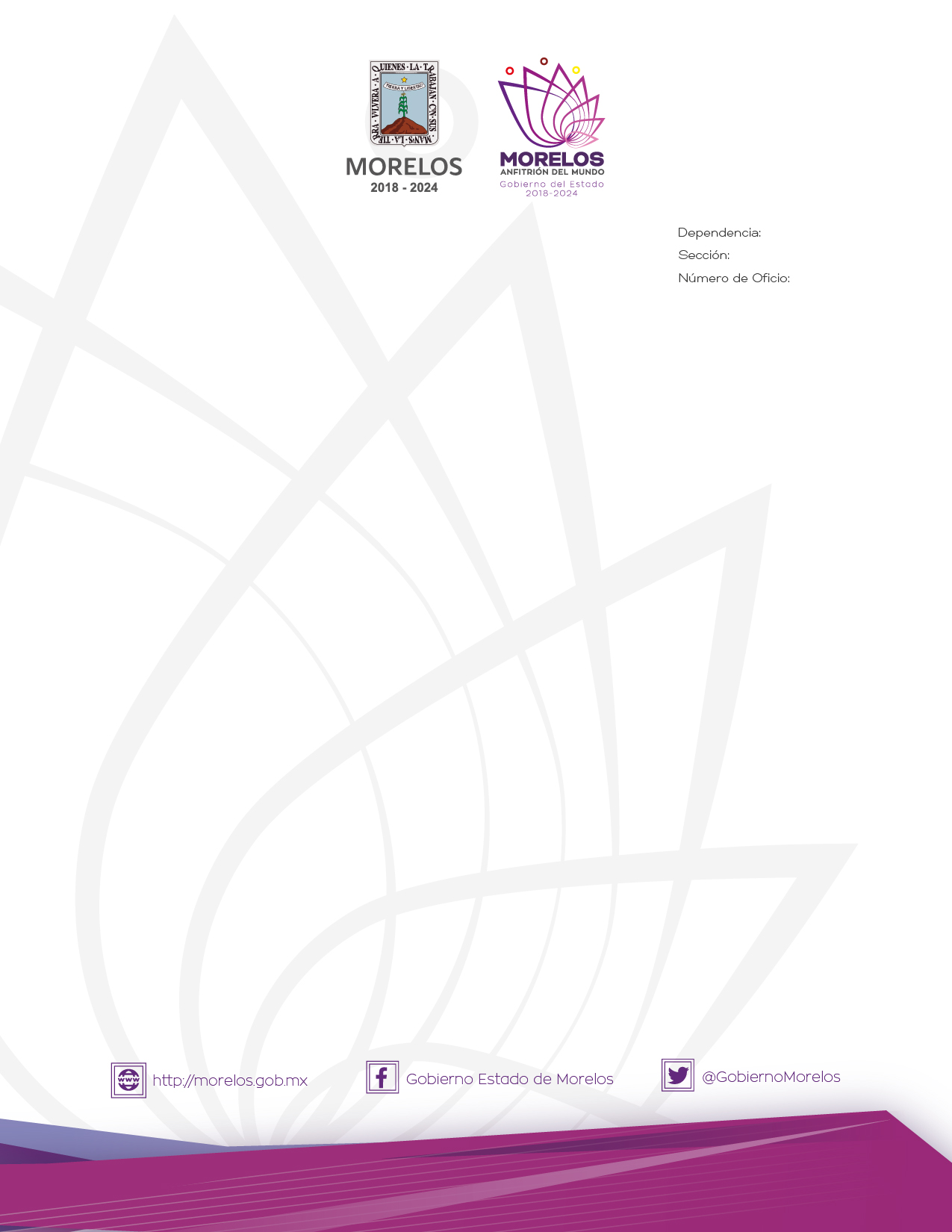 COMITÉ PARA EL CONTROL DE ADQUISICIONES, ENAJENACIONES, ARRENDAMIENTOS Y SERVICIOS DEL PODER EJECUTIVO DEL ESTADO DE MORELOS.ACTA DE LA VIGÉSIMA SEXTA SESIÓN ORDINARIA DE 2022.En la Ciudad de Cuernavaca, Morelos, siendo las trece horas del día jueves siete de julio del año dos mil veintidós, previa convocatoria a través del oficio número SA/DGPAC/625/2022, de fecha primero de julio del año dos mil veintidós, emitida por la Dirección General de Procesos para la Adjudicación de Contratos de la Secretaría de Administración, se reunieron en la sala de juntas de la Dirección General de Procesos para la Adjudicación de Contratos, los siguientes: -------------------------------------------------------------Funcionarios públicos integrantes del Comité para el Control de Adquisiciones, Enajenaciones, Arrendamientos y Servicios del Poder Ejecutivo del Estado de Morelos ----------------------------------------------------------------------------------------------------Alejandra Obregón Barajas, Directora General de Relaciones Públicas de la Oficina de la Gubernatura  del Estado, Representante del Gobernador del Estado de Morelos y Presidenta del Comité para el Control de Adquisiciones Enajenaciones, Arrendamientos y Servicios del Poder Ejecutivo del Estado de Morelos.----------------------------------------------------------------Efrén Hernández Mondragón, Director General de Procesos para la Adjudicación de Contratos de la Secretaría de Administración y Secretario Ejecutivo del Comité para el Control de Adquisiciones Enajenaciones, Arrendamientos y Servicios del Poder Ejecutivo del Estado de Morelos.--------------------------------------------------------------------------------------------------------------------------------------------------------------------------------------------------------------------------------------------------En calidad de vocales-----------------------------------------Saúl Chavelas Bahena, Secretario Técnico de la Secretaría de Administración, en su carácter de representante designado por la Secretaría de Administración.-----------------------Antonio Hernández Marín, Titular de la Unidad de Enlace Financiero Administrativo de la Secretaría de Hacienda, en su carácter de representante designado por la Secretaría de Hacienda.----------------------------------------------------------------------------------------------------Daniel Nieto Delgado, Titular de la Unidad de Órganos de Vigilancia de la Secretaría de la Contraloría, en su carácter de representante designado por la Secretaría de la Contraloría mediante oficio número SC/0486/2022 de fecha 04 de julio de 2022.--------------------------------------------------------------------------------------------------------------------------------------------- --Titulares  de los procesos que se encuentran vinculados en la presente sesión.-----------------------------------------------------------------------------------------------------------------Juan José H. Díaz Gómez, Director General de Gestión Administrativa Institucional de la Secretaría de Administración, designado mediante oficio número  SA/361/2022 de fecha 28 de junio de 2022; quien presenta los punto cuatro del orden del día.-----------------------------Humberto Serrano Guevara,  Director de Desarrollo y Logística Operativa de la Comisión Estatal de Seguridad Pública; designado mediante oficio número CES/331/2022 de fecha 18 de marzo de 2022; quien presenta el  punto cinco del orden del día.---------------------------------------------------------------Invitada permanente-----------------------------------Georgina Esther Tenorio Menéndez, Directora General de Consultoría de Asuntos Administrativos de la Consejería Jurídica, en su carácter de representante designada por la Consejería Jurídica.--------------------------------------------------------------------------------------------------------------------------------------------------------------------------------------------------------Todos ellos con el fin de desahogar los asuntos de la Vigésima Sexta Sesión Ordinaria del Comité para el Control de Adquisiciones, Enajenaciones, Arrendamientos y Servicios del Poder Ejecutivo del Estado de Morelos.--------------------------------------------------------------------------------------------------------------ORDEN DEL DÍA--------------------------------------------1.- Lista de Asistencia.-------------------------------------------------------------------------------------2.- Declaración del quórum legal para sesionar.------------------------------------------------------3.- Lectura, en su caso modificación, y aprobación del orden del día, para efecto de aprobación.--------------------------------------------------------------------------------------------------4.- Revisión y en su caso, dictaminar y aprobar la procedencia de la Licitación Pública Nacional número EA-N08-2022, referente a la contratación abierta consolidada multianual de la plataforma de ofimática y correo electrónico institucional para el Gobierno del Estado de Morelos a partir del 17 de agosto de 2022 hasta el 30 de septiembre de 2024, solicitado por la Secretaría de Administración.-------------------------------------------------------------------------5.- Revisión y en su caso, dictaminar y aprobar la procedencia de la Licitación Pública Nacional número EA-N09-2022, (plazos reducidos), referente a la contratación abierta del servicio de preparación de raciones alimenticias para el cumplimiento de los Programas Institucionales de la Coordinación del Sistema Penitenciario, solicitado por la Comisión Estatal de Seguridad Pública.------------------------------------------------------------------------------------------------------6.- Asuntos Generales  (Asuntos en trámite).----------------------------------------------------------7.- Clausura de la Sesión. --------------------------------------------------------------------------------------------------------------DESARROLLO DE LA SESIÓN-------------------------------PUNTO UNO. - Lista de asistencia. El Secretario Ejecutivo del Comité, procede al pase de lista para constatar la asistencia de los miembros que integran el Comité para el Control de Adquisiciones, Enajenaciones, Arrendamientos y Servicios del Poder Ejecutivo del Estado de Morelos; encontrándose presentes la Presidenta, el Secretario Ejecutivo,  tres vocales permanentes, y dos vocales con voz y voto, en cuyos procesos se encuentra vinculado en los puntos a tratar, es decir siete integrantes con voz y voto, y una invitada permanente con voz, los cuales  integran este órgano colegiado, adjuntándose al acta la lista de asistencia firmada en original por cada uno de los representantes de las dependencias que conforman el Comité para el Control de Adquisiciones, Enajenaciones, Arrendamientos y Servicios del Poder Ejecutivo del Estado de Morelos del año 2022.------------------------------------------------------------------------------------------------------------------------------------------------------------------------------------------------------------------------------------------PUNTO DOS.- Declaración del quórum legal para sesionar. El Secretario Ejecutivo del Comité, verifica que si existe quórum legal para desahogar la sesión conforme lo que establece el artículo 17 del Reglamento de la Ley Sobre Adquisiciones, Enajenaciones, Arrendamientos y Prestación de Servicios del Poder Ejecutivo del Estado Libre y Soberano de Morelos; quedando formalmente instalada la Vigésima Sexta Sesión Ordinaria del Comité para el Control de Adquisiciones, Enajenaciones, Arrendamientos y Servicios del Poder Ejecutivo del Estado de Morelos y válidos los acuerdos que de ella resulten.--------------------PUNTO TRES. - Lectura, en su caso modificación, y aprobación del orden del día. El Secretario Ejecutivo, presenta el contenido del orden del día. ---------------------------------------------------------------------------------------------------------------------------------------------------------------------------------Se somete a votación el punto tres: ---------------------------------------------------------------------------------------------------------------------------------------Voto a favor, Presidenta del Comité. -------------------------------------------------------------------Voto a favor, Secretario Ejecutivo.----------------------------------------------------------------------Voto a favor, Representante de la Secretaría de Administración. ---------------------------------Voto a favor, Representante de la Secretaría de Hacienda.----------------------------------------Voto a favor, Representante de la Secretaría de la Contraloría.------------------------------------Resultado de la votación: 5 votos a favor, 0 votos en contra, 0 votos de abstención.--------------------------------------------------------------------------------Con base en el resultado de la votación, los integrantes del Comité, toman el siguiente acuerdo: ----------------------------------------------------------------------------------------------------ACUERDO 01/ORD26/07/07/2022.- Los integrantes del Comité, aprueban por unanimidad  de votos de los presentes el contenido del orden del día.-------------------------------------------------------------------------------------------------------------------------------------PUNTO CUATRO.- Revisión y en su caso, dictaminar y aprobar la procedencia de la Licitación Pública Nacional número EA-N08-2022, referente a la contratación abierta consolidada multianual de la plataforma de ofimática y correo electrónico institucional para el Gobierno del Estado de Morelos a partir del 17 de agosto de 2022 hasta el 30 de septiembre de 2024, solicitado por la Secretaría de Administración.------------------------------------------------------------------------------------------------------------------------------------------------------Una vez expuesto el punto por Juan José H. Díaz Gómez, Director General de Gestión Administrativa Institucional de la Secretaría de Administración, el cual manifestó contar una suficiencia presupuestal proveniente de recurso estatal por la cantidad de $2,060,957.12 (Dos Millones Sesenta Mil Novecientos Cincuenta y Siete Pesos 12/100 M.N.). Para llevar a cabo la contratación a partir del día 17 de agosto de 2022 al 31 de diciembre de 2022. Según consta en el oficio número SA/DGGAI/0902/022 de fecha 30 de junio de 2022, suscrito y firmado por Juan José H. Díaz Gómez, Director General de Gestión Administrativa Institucional de la Secretaría de Administración. Considerando que la elaboración de bases presentadas ante este Comité, y anexo técnico es de acuerdo a las necesidades del área requirente, quien es responsable del contenido y veracidad de la información que es fundamental para la elaboración de las presentes bases; de lo antes expuesto, se señala lo siguiente por parte del integrante, para manifestar su observación: -------------------------------------------------------------------------------------------------------------------------------------------------------------------Uso de la voz-----------------------------------------La Secretaría de Hacienda, manifiesta lo siguiente: ---------------------------------------------1.- Numeral 21.3 de las bases modificar la palabra SELLADOS por CERRADOS.-----------------R.- Se atiende.---------------------------------------------------------------------------------------------   -----------------------------------------------------------------------------------------------------------------------Se somete a votación el punto cuatro: -----------------------------------------------------------------------------------------------------------------------------------------Voto a favor, Presidenta del Comité. -------------------------------------------------------------------Voto a favor, Secretario Ejecutivo.-------------------------------------------------------------------Voto a favor, Representante de la Secretaría de Administración. -------------------------------Voto a favor, Representante de la Secretaría de Hacienda. --------------------------------------Voto a favor, Representante de la Secretaría de la Contraloría.---------------------------------Voto a favor, área solicitante.------------------------------------------------------------------------Resultado de la votación: 6 votos a favor, 0 votos en contra, 0 votos de abstención.---------------------------------------------------------------------------------ACUERDO 02/ORD26/07/07/2022.- Los integrantes del Comité para el Control de Adquisiciones, Enajenaciones, Arrendamientos y Servicios del Poder Ejecutivo del Estado de Morelos, acordaron por unanimidad de votos de los presentes, dictaminar y aprobar la procedencia de la Licitación Pública Nacional número EA-N08-2022, referente a la contratación abierta consolidada multianual de la plataforma de ofimática y correo electrónico institucional para el Gobierno del Estado de Morelos a partir del 17 de agosto de 2022 hasta el 30 de septiembre de 2024, solicitado por la Secretaría de Administración. Lo anterior de conformidad con lo dispuesto por los artículos 27, 28 facción VII de la Ley sobre Adquisiciones, Enajenaciones, Arrendamientos y Prestación de Servicios del Poder Ejecutivo del Estado Libre y Soberano de Morelos.-----------------------------------------------------------------------------------------------------------------------------------------------------------------------------------------------------------------------------------------------------------------------------------------------PUNTO CINCO.- Revisión y en su caso, dictaminar y aprobar la procedencia de la Licitación Pública Nacional número EA-N09-2022, (plazos reducidos), referente a la contratación abierta del servicio de preparación de raciones alimenticias para el cumplimiento de los Programas Institucionales de la Coordinación del Sistema Penitenciario, solicitado por la Comisión Estatal de Seguridad Pública.------------------------------------------------------------------------------------------------------------------------------------------------------------------------------------------------------Una vez expuesto el punto por Humberto Serrano Guevara,  Director de Desarrollo y Logística Operativa de la Comisión Estatal de Seguridad Pública, el cual manifestó contar una suficiencia presupuestal proveniente de recurso estatal por la cantidad de $54,844,734.36 (Cincuenta y Cuatro Millones Ochocientos Cuarenta y Cuatro Mil Setecientos Treinta y Cuatro Pesos 36/100 M.N.). Según consta en el oficio número CES/CDyF/DGCGO/460/06/2022 de fecha 21 de junio de 2022, suscrito y firmado por L.A. Pedro César Ramírez González, Director General de Control de Gasto Operativo de la Comisión Estatal de Seguridad Pública. Considerando que la elaboración de bases presentadas ante este Comité, y anexo técnico es de acuerdo a las necesidades del área requirente, quien es responsable del contenido y veracidad de la información que es fundamental para la elaboración de las presentes bases; de lo antes expuesto, se señala lo siguiente por parte de los integrantes, para manifestar sus observaciones: ----------------------------------------------------------------------------------------------------------------------------------------------------------------------------------------------Uso de la voz-----------------------------------------La Secretaría de Administración, manifiesta lo siguiente: -------------------------------------1.- En el numeral 3.3 de las bases, lo correcto es “plazos reducidos”. ---------------------------R.- Se revisó y sin embargo, sí se establece.----------------------------------------------------------2.- El oficio número CES/CDyFI/0976/2022 de fecha 21 de junio de 2022, debe ser dirigido al Comité. ---------------------------------------------------------------------------------------------------R.- Se aclara que ese documento se ingresó para subcomité, el mismo documento actualizado, se ingresó al Comité con el oficio número CES/CDyFI/1041/2022 de fecha 29 de junio de 2022.----------------------------------------------------------------------------------------------3.- Respecto a la planta procesadora, robustecer la justificación.----------------------------------R.- Se robustece la justificación mediante el oficio número CES/CSP/DGCP/1205/07/2022.---La Secretaría de la Contraloría, manifiesta lo siguiente: ---------------------------------------1.- Respecto a la planta procesadora, robustecer la justificación, el oficio carece de número y sello.-------------------------------------------------------------------------------------------------------R.- Se justifica mediante el oficio número CES/CSP/DGCP/1205/07/2022.-----------------------La Consejería Jurídica, manifiesta lo siguiente: ---------------------------------------------------1.-  Los montos mínimos y máximos que solicita de raciones, supera los días del resto del presente ejercicio fiscal. ----------------------------------------------------------------------------------R.- En el anexo técnico, Página 1, se elimina el cuadro del total de raciones para no confundir, se dejan únicamente raciones diarias, no afectando el estudio de mercado.--------------------2.- Solicita raciones para el CIF 3, inmueble del cual personal de esa Comisión en la sesión del Subcomité, mencionó que no se encontraba en uso. --------------------------------------------R.- Se aclara que aun y cuando no está en funcionamiento, ya hay personal administrativo laborando ahí.-------------------------------------------------------------------------------------------------------3.-  En el anexo técnico revisar el vínculo de las notas al pie. -------------------------------------R.- Se revisa el anexo técnico.---------------------------------------------------------------------------4.- Solicita para acreditar el buen funcionamiento, manejo y administración de los estándares internacionales en los centros del Sistema Penitenciario, la acreditación del certificado ACA (Asociación de Correcciones Americanas), mediante diez cartas en original y copia simple para cotejo, expedidas por centros penitenciarios de un solo estado, lo cual limita la libre participación y personal de esa Comisión mencionó en la sesión del subcomité que lo eliminaría. --------------------------------------------------------------------------------------------------R.- En el anexo técnico, Página 13, en relación a la certificación ACA, se elimina la solicitud de 10 cartas.------------------------------------------------------------------------------------------------5.- El documento de 29 de junio de 2022, no establece el número de oficio correspondiente. R.- Se agrega a la justificación el número de oficio CES/CSP/DGCP/1205/07/2022.------------6.- De acuerdo a lo establecido en el similar CES/CDyFI/1041/2022, el plazo de la excepción se encuentra vencido. -------------------------------------------------------------------------------------R.- Es correcto.--------------------------------------------------------------------------------------------------------------------------------------------------------------------------------------------------------------------Se somete a votación el punto cinco: ------------------------------------------------------------------------------------------------------------------------------------------Voto a favor, Presidenta del Comité. -------------------------------------------------------------------Voto a favor, Secretario Ejecutivo.-------------------------------------------------------------------Voto a favor, Representante de la Secretaría de Administración. -------------------------------Voto a favor, Representante de la Secretaría de Hacienda. --------------------------------------Voto a favor, Representante de la Secretaría de la Contraloría.---------------------------------Voto a favor, área solicitante.------------------------------------------------------------------------Resultado de la votación: 6 votos a favor, 0 votos en contra, 0 votos de abstención.---------------------------------------------------------------------------------ACUERDO 03/ORD26/07/07/2022.- Los integrantes del Comité para el Control de Adquisiciones, Enajenaciones, Arrendamientos y Servicios del Poder Ejecutivo del Estado de Morelos, acordaron por unanimidad de votos de los presentes, dictaminar y aprobar la procedencia de la Licitación Pública Nacional número EA-N09-2022, (plazos reducidos), referente a la contratación abierta del servicio de preparación de raciones alimenticias para el cumplimiento de los Programas Institucionales de la Coordinación del Sistema Penitenciario, solicitado por la Comisión Estatal de Seguridad Pública. Lo anterior de conformidad con lo dispuesto por los artículos 27, 28 facción VII de la Ley sobre Adquisiciones, Enajenaciones, Arrendamientos y Prestación de Servicios del Poder Ejecutivo del Estado Libre y Soberano de Morelos.-------------------------------------------------------------------------------------------------------------------------------------------------------------------------------PUNTO SEIS.- Asuntos Generales. El Represente de la Secretaría de Hacienda, dio a conocer que en próximos días estarán ingresando al Subcomité de la Administración Pública Central 2022, para revisión de la carpeta relativa a la adquisición de equipo de cómputo con recurso federal etiquetado.-----------------------------------------------------------------------------------------PUNTO SIETE.- Clausura de la sesión. Siendo las trece horas con treinta minutos del día jueves siete de julio del año dos mil veintidós, se clausura la 
Vigésima Sexta Sesión Ordinaria del año 2022. Se levanta la presente acta, firmando al margen y al calce, para debida constancia legal de todos los que en ella intervinieron. De conformidad por lo dispuesto en el artículo 17 inciso H) del Reglamento de la Ley sobre Adquisiciones, Enajenaciones, Arrendamientos y Prestación de Servicios del Poder Ejecutivo del Estado Libre y Soberano de Morelos, se agregan al apéndice del acta y forman parte de la presente minuta lo siguiente: ----------------------------------------------------------------------Integración: SA (Archivo Digital) 1.- Oficio número SA/DGGAI/0903/2022 de fecha 30 de junio de 2022. 2.- Oficio número SH/CPP/DGPGP/1581-GH/2022 de fecha 15 de junio de 2022. (Con anexo I). 3.- Oficio número SA/DGGAI/08902/2022 de fecha 30 de junio de 2022, con Concentrado suficiencias. (1.- Oficio número SH/CPP/DGPGP/1581-GH/2022 de fecha 15 de junio de 2022. 2.- Oficio número CEAGUA/DGA/144/2022 de fecha 10 de junio de 2022. 3.- Oficio número FILATEQ/UEFA/0148/2022 de fecha 15 de junio de 2022.  4.- Oficio número INEIEM/DAyF/0089/2022 de fecha 13 de junio de 2022. 5.- Oficio número SG/ISRyC/DA/279/2022 de fecha 10 de junio de 2022. 6.- Oficio número SG/ISRyC/DA/285/2022 de fecha 15 de junio de 2022. 7.- Oficio número OCI-146/2022 de fecha 10 de junio de 2022. 8.- Oficio número CCyTEM/DAF/133/2022 de fecha 10 de junio de 2022. 9.- Oficio número SG/CEPCM/DAF/2702/2022 de fecha 10 de junio de 2022. 10.- Oficio número SG/CEARV/STyE/088/2022 de fecha 10 de junio de 2022. 11.- Oficio número REPSS/LIQUIDACIÓN/091/2022 de fecha 13 de junio de 2022. 12.- Oficio número OCC/134/JUN/2022 de fecha 13 de junio de 2022. 13.- Oficio número INDEM/DG/529/2022 de fecha 10 de junio de 2022. 14.- Oficio número FIDECOM/DG/329/2022 de fecha 13 de junio de 2022. 15.- Oficio número CEMER/DA/012/2022 de fecha 10 de junio de 2022. 16.- Oficio número SDA/DGIHyDR/FIFCAM/0181/2022 de fecha 10 de junio de 2022. 17.- Oficio número CERT/DG/SAyRF/181/2022 de fecha 10 de junio de 2022. 18.- Oficio número SDEyT/FPCyTM/ST/287/2022 de fecha 10 de junio de 2022. 19.- Oficio número FIFODEPI/DG/0812/2022 de fecha 10 de junio de 2022. 20.- Oficio número SG/IDEPEM/DG/0974/2022 de fecha 10 de junio de 2022). 4.- Capturas de pantalla SIGEF. 5.- Oficio número SH/CPP/DGPGP/1426-GH/2022 de fecha 26 de mayo de 2022. 6.- Oficio número SA/DGGAI/0898/2022 de fecha 20 de junio de 2022.  7.-  Oficio número SC/ST/0240/2022 de fecha 31 de mayo de 2022. 8.- Proyecto de bases y anexos técnicos. 9.- Modelo de contrato. 10.- Anexo técnico. 11.- Ficha técnica. 12.- Dictamen técnico. 13.- Estudio de Mercado. 14.- Cotizaciones.-----------------------------------------------------------------Integración: CESP (Archivo Digital) 1.- Oficio número CES/CDyFI/1040/2022 de fecha 29 de junio de 2022. 2.- Oficio número CES/CDyFI/1041/2022 de fecha 29 de junio de 2022. 3.- Oficio número SH/CPP/DGPGP/0438-GH/2022 de fecha 15 de febrero de 2022. 4.- Oficio número SH/CPP/DGPGP/1214-GH/2022 de fecha 28 de abril de 2022. 5.- Oficio número CES/CDyF/DGCGO/460/06/2022 de fecha 21 de junio de 2022. 6.- Captura SIGEF. 7.- Oficio número SA/262/2022 de fecha 28 de abril de 2022. 8.- Oficio número SH/CPP/DGPGP/1257-GH/2022 de fecha 04 de mayo de 2022. 9.- Escrito de justificación (planta procesadora). 10.- Proyecto de bases y anexos técnicos. 11.- Modelo de contrato. 12.- Anexo técnico. 13.- Ficha técnica. 14.- Cotizaciones. 15.- Estudio de mercado. ------------------------------------------------________________________________Alejandra Obregón Barajas. Directora General de Relaciones Públicas de la Oficina de la Gubernatura de Estado, Representante del Gobernador del Estado de Morelos y Presidenta  del Comité.Hoja de firmas del Acta de la Vigésima Sexta Sesión Ordinaria del Comité para el Control de Adquisiciones, Enajenaciones, Arrendamientos y Servicios del Poder Ejecutivo del Estado de Morelos 2022, de fecha jueves siete de julio del año dos mil veintidós.-----------------------------------------------------------------------------------------------------------------------------------------COMITE/26SO/07-07-2022_____________________________Efrén Hernández Mondragón. Director General de Procesos para la Adjudicación de Contratos de la Secretaría de Administración y Secretario Ejecutivo del Comité._________________________________Antonio Hernández Marín. Titular de la Unidad de Enlace Financiero Administrativo de la Secretaría de Hacienda y Representante designado por la Secretaría de Hacienda.Vocal._________________________________Saúl Chavelas Bahena, Secretario Técnico de la Secretaría de Administración, en su carácter de representante designado por la Secretaría de Administración.Vocal._____________________________Daniel Nieto Delgado, Titular de la Unidad de Órganos de Vigilancia de la Secretaría de la Contraloría, designado mediante oficio número SC/0486/2022 de fecha 04 de julio de 2022.Vocal._________________________________Saúl Chavelas Bahena, Secretario Técnico de la Secretaría de Administración, en su carácter de representante designado por la Secretaría de Administración.Vocal._____________________________Daniel Nieto Delgado, Titular de la Unidad de Órganos de Vigilancia de la Secretaría de la Contraloría, designado mediante oficio número SC/0486/2022 de fecha 04 de julio de 2022.Vocal.Con Voz:________________________________Georgina Esther Tenorio Menéndez, Directora General de Consultoría de Asuntos Administrativos de la Consejería Jurídica, en su carácter de representante designada por la Consejería Jurídica.Invitada Permanente.Vocales invitados con voz y voto (Áreas Solicitantes)_________________________________Juan José H. Díaz Gómez, Director General de Gestión Administrativa Institucional de la Secretaría de Administración.Con Voz:________________________________Georgina Esther Tenorio Menéndez, Directora General de Consultoría de Asuntos Administrativos de la Consejería Jurídica, en su carácter de representante designada por la Consejería Jurídica.Invitada Permanente.Vocales invitados con voz y voto (Áreas Solicitantes)_________________________________Juan José H. Díaz Gómez, Director General de Gestión Administrativa Institucional de la Secretaría de Administración._________________________________Humberto Serrano Guevara,Director de Desarrollo y Logística Operativa de la Comisión Estatal de Seguridad Pública.